Document creation and managementVersion 2 Document ApprovalThis Privacy Impact Assessment (“the Assessment”) is the second PIA on the Risk Score Tool that will form part of the digital response platform when a positive COVID-19 case is identified. This Assessment concerns the second iteration of the tool.This document will be made publicly available on the Ministry of Health website.DisclaimerThis updated Assessment has been prepared to assist the Ministry of Health (“the Ministry”) to review the use of Ministry-held information for the purposes of improving the accuracy of a risk calculation tool already developed to support triaging for a managed pathway of care those who may be at greater risk of hospitalisation from contracting COVID-19, and the privacy safeguards that are required to manage those purposes. It is not necessary or appropriate to focus on every possible privacy risk (such as the specific details of how security will be applied) but rather the focus is on the most critical points of the Risk Score Tool.Every effort has been made to ensure that the information contained in this report is reliable and up to date. No inspection of the Risk Score Tool operation or its solution software has taken place as part of this assessment, and any performance representations are as reported to the author.This Assessment is intended to be a ‘work in progress’ and may be amended from time to time as circumstances change or new information is proposed to be collected and used.GlossarySection One – Background and OverviewBackgroundCOVID-19 is a serious threat to the safety of New Zealanders, and its impact on both the health of individuals and the capacity of the health system to cope continues to be significant. The health system is struggling to catch up on 2 years of deferred care caused by the pandemic, and this is in turn increasing pressure on primary, emergency, and secondary care. Patients are presenting in greater numbers, are more unwell, and are at later stages of illness than ever before. The ongoing outbreak also continues to impact staffing levels due to illness, isolation rules, and attrition (eg burnout and emigration). New Zealand is currently in Phase Three of the Omicron response, in which a key aim is to maintain our national hospital capacity by slowing spread and supporting those positive Cases who can to isolate and recover in their own homes. The Care in the Community Framework has been established to support a regionally coordinated, locally-led approach to managing COVID-19 Cases and their whanau to ensure they receive the support they need to isolate and recover safely.The majority of Omicron Cases experience a mild to moderate illness and are able to safely self-isolate with minimal or no clinical assistance. However, there remain a number who are vulnerable to more serious illness and death, and these people need to be identified as early as possible to ensure they are supported safely where possible and quickly escalated for clinical care if required. The health system therefore needs to be able to rapidly identify those at risk when they test positive and prioritise them for timely personal contact to ensure they receive appropriate assistance. Using clinical and demographic factors which are known to impact the risk of hospitalisation, the Ministry of Health’s Data & Digital Directorate and COVID-19 Care in the Community teams developed a population-based Risk tool derived from a model built by Waitematā District Health Board for assessing the risk of hospital admission for COVID patients in the Northern Region. The Waitematā model was developed using Cases from the Delta-strain outbreak and data available to the Northern Region from admissions, community services, and primary care, and was simplified to reflect the data available nationally to the Ministry of Health.  Version 1 of the tool was implemented as part of a suite of digital and assisted pathways to identify those at risk and manage the high numbers of COVID-19 Cases, and is held in a secure, Data & Digital-controlled Salesforce platform. It is used to support primary care and COVID Community Hubs in Case contact decision making only, and is not used in support, or in place, of clinical assessment. In Version 1 of the tool, the calculation is made from age, ethnicity, and vaccination information held in the Covid Population Register (CPIR) which is a campaign platform for managing communication to the community. In this context CPIR includes the information held in common across the COVID response which is provided through the integration of services such as vaccination, border management, and contact tracing. The score is used to support decision-making to prioritise contact for those Cases who:do not respond to the initial automated text outreach from the National Contact Tracing Solution (NCTS) system to indicate that they are positive for COVID-19;do not have activity on their file in this time to indicate they have been assessed and/or contacted by their own or another health provider; orfor whom no cell phone number is available to send a text to.The tool calculates a risk score between 0 and 1 that identifies whether a person is at higher risk of hospitalisation. The score is calculated and added to case files when they are created in the National Contact Tracing System (NCTS) and the Covid Clinical Care Module (CCCM). Once added to an individual’s CCCM file, the score is displayed in the header of the case page alongside the Acuity rating, which is a clinical calculation added by a health provider after a clinical assessment. In both NCTS and CCCM it appears on the dashboard, which displays a patient per row with each row containing key status, upcoming activity, and other summarised information. The dashboard is used for COVID case allocation and monitoring by the regional Care Coordination Hubs (CCHs). Telehealth teams (clinical) also have access to this in order to support people who are in the “supported self management pathway” and do not have digital resources.CCHs run a daily report in either NCTS or CCCM (depending on which system they prefer to use) to identify those who have not responded or been assessed/contacted within 24 hours. The report ranks identified Cases according to their Risk Score to enable prioritisation for contact of those identified as at higher risk.In response to the winter surge of Cases and to ease pressure on CCHs, Reach Aotearoa, under the direction of the National Investigation and Tracing Centre (NITC), also began using the Risk Score tool in late July 2022 to support prioritisation of Cases for contact. The risk score is only available to clinical users who can see the dashboards in CCCM. Clinicians managing COVID care do not have access to the dashboard when they manage patients individually and work with their patient’s full record. However, where a practice has large numbers of people under their care, they have found the need for the dashboard overview and workflow capability and the Regional Hubs have permitted access to a Facility level dashboard. A monitoring and audit programme is being implemented to oversee access via this expanded access option (see CCCM PIA).An assessment carried out under the Algorithm Charter (when the tool was initially intended to support clinical assessment) scored the risk of unintended adverse outcomes for individuals as low probability/low impact. This remains the same with Version 2 but, with an improved model, further reduced risk of adverse outcomes and increased use of the tool are likely.The Ministry’s Māori directorate has been consulted about the tool and approves of its use as a way to identify high risk people, including Māori, for follow up. The Ministry also worked with Whanau HQ/Northern Region Health Coordination Centre (NRHCC) which was involved in developing the tool it was based on, and has consulted with DHBs and CCHs. Subsequent iterations to improve the algorithm’s accuracy are planned, and Version 2 is the first of these. They will include ingesting information from other databases and linked via NHI numbers as the tool is further developed and adjusted to improve its accuracy.Use cases of future iterations of the tool could include to facilitate identification and prioritisation for clinical assessment for interventions such as prescribing therapeutics. Use for any purpose other than supporting contact decision making will be subject to appropriate review and clinical approval, and additional privacy assessment.Version 2 involves no change to the purpose of prioritising Cases for contact based on risk of hospitalisation. The changes being made are to improve the accuracy of the calculation by including further indicators of increased likelihood of hospitalisation. These include underlying conditions, hospitalisation within the last 2 years, biological sex, and social deprivation. The new calculation also updates the definition of fully vaccinated from two doses to two plus a booster, and has been trained on Omicron data from the current outbreak.Version 2 further differs from Version 1 in that it makes the calculation on creation of a Case in NCTS, where Version 1 made and held the calculation population-wide in advance. The Ministry notes that if a future surge results in undue burden being placed on the systems involved in calculating on an as-required basis, it may return to calculating in advance. This will be subject to further privacy review and updating of this PIA.Future use cases of the tool may include health sector planning and readiness purposes at a population level to understand the impact of an outbreak across regions and practices. Individuals would not be identified in the outputs of this use.The Office of the Privacy Commissioner and the Government Chief Privacy Officer have been consulted and provided comments on a draft Privacy Impact Assessment for Version 1 of this tool. Their comments have been considered by the Ministry and incorporated as appropriate. As additional data sets are layered onto subsequent versions of the model, this Privacy Impact Assessment will be reviewed and updated.It is also noted that as of July 1, 2022, ownership of the tool has been transferred, with the Care in the Community programme, from the Ministry of Health to the National Public Health Service (NPHS) in Health New Zealand (HNZ). Scope of AssessmentThis PIA has been prepared to assess the potential impacts on privacy to Aotearoa New Zealand’s population of an update to the automated COVID-19 risk score calculation which was initially based on three health and demographic points of information the Ministry holds about them, for use in prioritising for contact those people who are likely to require assistance on confirmation of infection with COVID-19. This PIA covers the second iteration of this tool.An online pathway for Cases who are digitally enabled provides for them to complete a self-assessment Contact Tracing Form following text notification that they are COVID positive, and completion rates for this as at mid-June 2022 were tracking at approximately 70%. The form gathers information around co-morbidities, other health conditions, and risk factors such as living alone, that provide more health information to guide pathway decision-making. The processes supporting decision making and management of these Cases is outside the scope of this PIA but may be considered in future reviews if this information is included in later iterations of the tool. No information from the Form will be included in Version 2, and this PIA does not cover the Form other than as the information submitted through it (or not) impacts use of the risk score calculation in decision making to contact Cases. A separate PIA has been completed for the Form.This PIA does not consider other automated processes in the contact tracing system, such as SMS text notifications and alerts, that support the wider response to community transmission and assistance to individuals and households in self-isolation, the systems that provide data to generate the score, or changes to the systems that will ingest the score such as CCCM. Separate PIAs have been completed for these applications.Assisted channels have been developed in parallel with this tool and its supporting applications, such as the COVID-19 Contact Tracing Form, and assessment of these is outside the scope of this PIA.Use of local population-based Risk calculations by regionsA number of regions, including the Metro Auckland region which developed the model this tool is based on, are using risk calculations based on C0VID-19 and other health information collected and/or held about their own populations to assist with case management decision making. These are outside the scope of this PIA.Information Collected and User Information Flows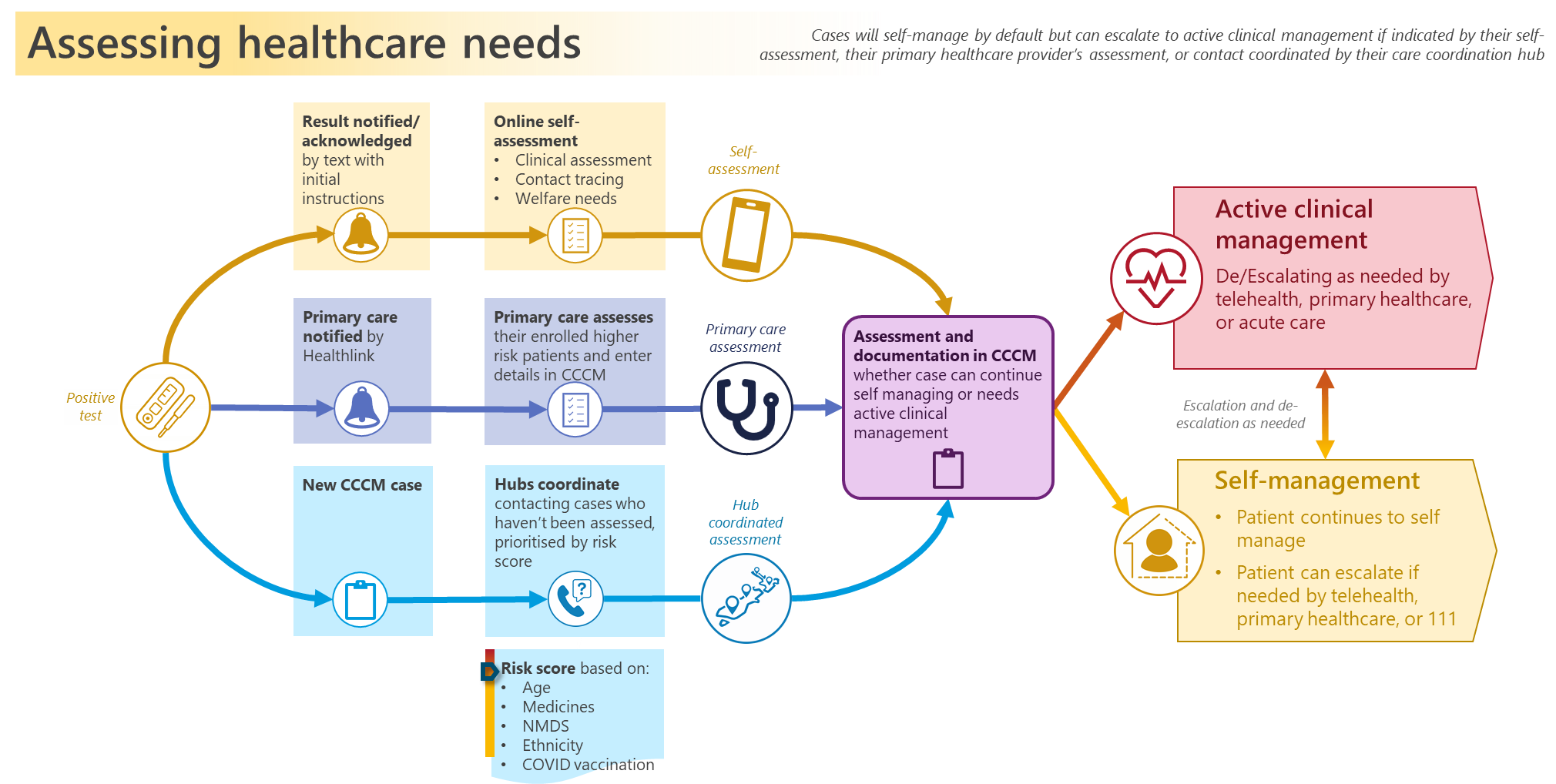 Section Two - Privacy AnalysisThe potential privacy impacts resulting from this project are analysed below. The analysis has been completed, against the 13 rules of the Health Information Privacy Code 2020. The Ministry has conducted its analysis under the Health Information Privacy Code as the information is about Consumers and their health services. Under clause 4(1)(e) it is considered that this is information about an ‘individual which is collected before or in the course of, and incidental to, the provision of any health service or disability service to that individual’.Purpose of collection (Rule 1)The Ministry already holds the hospitalisation and prescription information to be added to the calculation in Version 2 of the tool and collects this information to support management of individuals’ health. Subsets of these datasets will be extracted monthly to enable calculation of an individual’s score where they are recorded as a Case, for the directly related purpose of supporting the management of individuals’ health in the event they are at risk of hospitalisation on contracting COVID. This data will also be used to improve the accuracy of the tool, in a form that will not identify individuals.The information in use for Version 1 was collected to support manual contact tracing decision making. As daily Case numbers at the beginning of the Omicron outbreak outstripped the ability of Contact Tracers to manually follow up all Cases and contacts, the response moved from both contact tracing and supporting Cases to isolate, to support for isolating only. The tool was developed to apply statistical weightings to these data points to provide automated support to the Case contact decision-making process. Source of information (Rule 2)Collection from a source other than the individualVersion 1 of the tool uses information collected from the Covid Population Register (CPIR), which is a part of the platform for managing the COVID response. In this context CPIR includes the information held in common across the COVID response which is provided through the integration of services such as vaccination, border management, and contact tracing. In Version 1, the calculation is made using age, vaccination, and ethnicity information. Use of these factors is based on the known increased risk of hospitalisation from COVID associated with greater age, whether the person has been vaccinated and, for some populations, ethnicity. To date, Māori and Pacific Island people have suffered disproportionately worse outcomes from COVID infection and, due to historic and ongoing inequities, are also more likely to have underlying conditions or other inequity-related risk factors than other ethnicities.Age and ethnicity information held in CPIR is sourced from the Health Service User database (HSU), and vaccination status from the Covid Immunisation Register (CIR). Age and vaccination status information is held for 100% of individuals in the database, and ethnicity information for 99.14%.Version 2 will expand the variables used in the calculation to include information collected from: The New Zealand e-Prescription Service (NZePS), as a proxy for underlying conditions based on medicines prescribed;the National Minimum Data Set (NMDS), which holds hospitalisation discharge information; andthe Deprivation Index, a small-area-based index providing a measure of neighbourhood deprivation. This information will be matched with individuals’ domicile code information to inform the calculation.It will also include biological sex, as there is some increased risk if an individual is not male. This information is collected from the National Health Index (NHI).The information will be collected from a source other than the individual under Rule 2(2)I(iii), that the Ministry believes on reasonable grounds that compliance with the requirement to collect the information from the individual would prejudice the health or safety of any individual.The tool is used to support decision-making for the portion of the population aged 18 and over that does not respond within 12 hours to the initial text outreach from the national contact tracing solution (NCTS) system to indicate that they are positive for COVID-19. Cases for whom no contact details to enable digital outreach are held are immediately prioritised for follow up. These people are contacted via telephone, if their contact number is held, or by a community health worker visiting their home.  In parallel with the Risk Score tool, demographic information is also being used to support faster contact pathways for at-risk populations. On creation of a case for them in NCTS, Māori in Auckland are immediately referred to the Māori Regional Coordination Hub (MRCH), and Pacific Island people to the Pacifica Regional Coordination Hub (PRCH), for contact. Outside Auckland, the Ministry-contracted provider Reach Aotearoa is actively reaching out to Cases who have not completed the online form and are of Māori/Pacific Island ethnicity over 35, or in Decile 9/10 on the New Zealand Index of Deprivation, within the first 12 hours. Everyone else is expected to be contacted within 24 hours, unless they complete the form within this time and are assessed from the information provided as not at risk.  Those who are not contacted will have been provided with information via the SMS and COVID Health Hub link on how to self manage and how to escalate their care if they have any concerns. GPs also receive notification via CCCM where one of their patients is a Case, and assess whether the patient is potentially at high risk. If so, and the case has not been assigned to another provider, they will contact the patient for a clinical assessment to determine a management plan. Under Phase 3 of Omicron, however, agencies have struggled to meet these timeframes, and it is known that some Cases have not been able to be contacted within the at-risk period of their illness. This tool is intended to assist with ensuring that those who are more likely to be at risk are not ‘lost’. A review of Version 1 in operation completed by Precision Driven Health has identified areas where it is used and confirmed that Version 1 performed somewhat better than random guessing (Appendix 1). In comparison with Version 2, including where this first model was retrained on Omicron data, they found improved performance with Version 2 (Appendix 2).Manner of collection (Rules 3 and 4)The Ministry considers that the manner of collection from sources other than the individual (that is, from health datasets held by the Ministry) is lawful and, in the circumstances of a serious threat to public health and safety, and the health and safety of individuals, does not intrude to an unreasonable extent upon the personal affairs of the individual concerned. The information will be collected from, and remain within, the Ministry’s secure systems.External communications to the health sector and general public have been developed to explain and clarify what the tool is and what it does. This communication is included in existing channels such as health key messages and sector webinars. The Ministry does not intend to actively promote the tool to the public as it is not a public facing tool, but information on how it works, how it fits into the wider care in the community strategy, and the role it plays in ensuring clinical and welfare support can be targeted to where it is needed the most, is available on the Ministry website together with this PIA. FAQs are being developed to support both health sector and public comms and engagement.Information about the algorithm has been published on the Ministry’s website in accordance with Rule 3 of the HIPC, and the transparency requirements of the Algorithm Charter. The tool will operate in the Ministry’s secure environment on a Salesforce platform held in AWS servers in Australia, and the algorithm calculation has been made publicly available on Te Pokapū Hātepe o Aotearoa New Zealand Algorithm Hub. Security (Rule 5)All identifying information is held and handled within the Ministry’s secure AWS systems in Australia, and carries the security classification of Medical IN-CONFIDENCE. The risk score is calculated in CIPR then viewed and linked to a case record when a person is recorded as positive in NCTS and a case is created for them in CCCM. Access to CCCM includes non-Ministry users who are part of the public health response, and is subject to user controls and auditing. Non-Ministry users are:CCHs – regional care coordination hubs which run a daily NCTS or CCCM report of Cases who have not responded to digital outreach or had activity on their file to indicate contact by another provider, within 24 hours, and triage them for contact with the aid of the Risk Score.Reach Aotearoa – a national provider responsible for contacting Māori and Pacific Island people over 35 (outside Auckland) within 12 hours, and people over 65 or who are not enrolled with a GP within 24 hours. Reach Aotearoa began using the score from late July 2022 as Cases increased in the winter surge.GPs – though the score is available to them, it is expected GPs will generally rely on their knowledge of their own patients, and their patient records, when making decisions about who to prioritise for contact.Hospitals – staff providing care can access patient files of individuals whose records are set to Active Management. They do not actively use the score as it is not provided to support clinical decision making. DHBs – District Health Boards data analysts have access for reporting purposes. Version 2 ingests more information about individuals than Version 1. While this information will not be disclosed outside the Ministry’s secure systems, or used for any purpose other than the risk score calculation, as a dataset of information that has not previously been linked it presents a higher security risk than the information collated for Version 1. This risk is mitigated by using joined data sets when building the Risk of Hospitalisation Model, and then immediately deleting the joined data from all parts of the system once the calculations are made. This process is regularly re-run (monthly) to ensure accuracy of the model with more current data sets. The NMDS and NZePS data subsets will be extracted initially, held separately, and then refreshed monthly from their parent databases. They will be ingested separately by the model tools as required. To support the calculation of a Risk Score for an individual who is identified as a Covid Case, the data will be held within CPIR and kept up-to-date. Operational systems will only ever see the  scores, linked to individuals by their NHI number, and these will be retained within the systems and data warehouse. This means the only output is the method, the date the score was calculated, and the score itself where a file is created for an individual in NCTS. Systems and processes will record relevant metadata should recalculation or an audit or reconstruction of the score be required.Prior to each substantive release, the Project will be subject to Ministry security review processes.Access and Correction (Rule 7)Individuals are able to request access to, and correction of, their information in accordance with the Ministry’s standard channels and as permitted under the Health Information Privacy Code 2020. This includes access to audit log information for records held in NCTS and CCCM.As noted above, the tool is iterative and will be updated as more data are reviewed and deemed appropriate to strengthen the model’s predictive capacity. This may mean that people’s scores will be updated over time. The Ministry is ensuring that as newer scores are generated, the original and previous scores will still be available in the database. Further work is intended to make calculated scores available as a viewable “history” of scores.Accuracy and verification of information (Rule 8)In its current (Version 1) state, the model has significant limitations due to the limited data that the formula is based on, and the key risk is the accuracy with which it can identify those people able to safely undertake self-management. These limitations are due to the model being powered by data from the Delta outbreak when, in addition to the variant being less infectious than Omicron, vaccination coverage was lower and boosters were not yet available. Further limitations were the availability of other information nationally that could also be used to identify those at risk.An external peer review of Version 1 of the tool undertaken by Precision Driven Health to validate the statistical methods showed that the tool was not appropriate for clinical decision making, but would be appropriate to assist with prioritising calls to people who do not respond to the text notification within a determined timeframe. It recommended that if the tool were deployed that “significant and appropriate” protections should be put in place to mitigate the likelihood that people assessed as lower risk by the model may still experience poor outcomes. It also noted the authors believed that the accuracy of the tool could be improved by including comorbidity or other information as explanatory variables.The Ministry considered the question of when a tool is good enough to use, or good enough to be of value in the circumstances (when the benefits outweigh the risks, and/or the risks can be sufficiently mitigated). Despite its limitations, it considered that using the tool in a limited scope, to prioritise people likely to be at greater risk of hospitalisation for contact, and where other outreach has either not occurred for any reason (for example, no mobile contact details are held) or has not been responded to, is an appropriate use. On 23 February 2022 the Director General of Health authorised deployment of Version 1, with mitigations in place, to support this use case. Version 1 was deployed in mid-March 2022.The Algorithm Governance Group, an advisory and oversight body formed after the tool went live, subsequently recommended it should be turned off on the grounds that the “quality of the model” was unknown. The Care in the Community programme considered the Group’s recommendation but, with approval from the Care in the Community Leadership team, decided to keep the tool running and complete an evaluation of its use and efficacy.  A Precision Driven Health evaluation of Version 1 in operation, based on early results and with some limitations (eg all hospitalisations are included with no specialty exclusions), found that overall the model did help identify people more likely to be hospitalised in the Omicron outbreak, and that across all groups, and with varying performance, it performed better than random selection. Performance for the age group 60 and over was very good (see Appendix 1).It is expected that additional data and further mathematical considerations will materially improve the quality of the tool. The Ministry has limited data holdings on specific comorbidities (for example, cancer), but does not have access to patient-level information about all conditions that may pose an elevated risk to a patient testing positive for COVID. For Version 2 it is therefore relying on the ‘proxy’ information of prescription data (unique medications and number prescribed in the 6 month period July 2021- January 2022 available for this data) and hospitalisation information (number of discharges after more than 12 hours in the preceding two years) to infer the presence of any condition that may place a Case at higher risk. This use has some limitations, including those noted below in paragraph 53, but is, on balance, considered the most broadly accurate and comprehensive means of identifying likely risk. Its use in the calculation has been carried out with close clinical advice and oversight.  To maintain maximum possible currency, the NZePS and NMDS data will be extracted monthly to enable calculation of the scores using the most up-to-date information, though the Ministry notes that there are some timeliness limitations on the data available. The NZePS has been taken from a one-off 6 month data extract, which is all that is currently available, and NMDS from the preceding 2-year period which, due to NMDS data lags, may be up to three months out of date by the time the case is identified (ie admissions in the preceding period up to three months may not be included).Including further, clinically relevant information in the calculation, and training the tool on more recent and relevant data that consists of Cases that have been infected with the Omicron variant, is expected to increase the accuracy of the calculation, and thus compliance with Rule 8. However, both ongoing evaluation of the tool’s use in practice and further statistical analysis as more Omicron outbreak data is collected will be critical to determining whether the additional information materially increases the calculation’s accuracy.Retention, Use, and Disclosure (Rules 9 – 12)RetentionUnder rule 9 of the Health Information Privacy Code, health information may not be retained for longer than is required for the purposes for which the information may lawfully be used. The information used in the first iteration of the calculation is already held in CPIR and subject to the retention period specified for that system. The score will be sent to, and held in, NCTS and CCCM, and subject to their retention schedules. Patient information will remain accessible in CCCM to service providers for six weeks after they are recorded as recovered, to support any follow-up care that may be required, and will then be archived and inaccessible to clinical users.As noted above, the tool is iterative and will be updated as more datasets are reviewed and deemed appropriate to strengthen the model’s predictive capacity.  This may mean that information from other databases will be copied to, and held in, CPIR, and that people’s scores will be updated over time. As the model is upgraded the team will communicate the change in scores and possible impacts to the Ministry and the health sector, and the Ministry intends to ensure that as newer scores are generated, the original and previous scores will continue to be available. The NMDS and NzePS data subsets extracted and then refreshed monthly from their parent databases will be held separately within CPIR (on the Ministry’s secure AWS Platform) for use in calculation of the score. These data sets are also stored for used within the Model Tools when rebuilding the model, and are deleted from it when they are no longer required for this purpose. This is a new use of the additional health datasets that the tool will ingest information from. The Ministry is using it for this purpose under Rule 10(1)(d)(i) and (ii) that the use of the information is necessary to prevent or lessen a serious threat to public health or safety, or the life or health of the individual concerned or another individual. This is because the Ministry’s clinical advisors consider that COVID-19 continues to pose a serious risk to public health and the life or health of individuals. The variants currently circulating are highly infectious and the disease can have serious outcomes for many individuals. The health system continues to be stretched by the ongoing impact of more than two years of deferred care caused by the pandemic, and this impact continues to be compounded by ongoing staffing pressures resulting from illness, COVID isolation requirements, and attrition. Targeting those at most risk from COVID-19 is critical to reducing preventable hospital admissions, preventing serious outcomes for individuals, and reducing pressure on a system that is struggling to both recover and manage high loads of complex and serious illness. The Ministry also notes that while the context of this use continues at present to be to prevent or lessen a serious threat to public health or the life or health of any individual, the information held in the NZePS and NMDS is collected to support management of the health of the individuals’ concerned. The Ministry therefore considers that use to calculate their risk of hospitalisation if they contract COVID also falls under Rule 10(1)(b), that the purpose for which the information is to be used is directly related to the purpose for which the information was obtained. The information will be used for the purpose of calculating the risk score for an individual with COVID, and improving the accuracy of the risk score tool in identifying those at higher risk of hospitalisation on becoming infected with COVID. It will be used in identifying form within the tool to model risk to the individual for purposes of prioritising them, as necessary, for assistance, and will be deleted from the tool once the calculation has been made.In non-identifying form, the risk scores may be used for response planning at a population level.Use of the Risk ScoreVersion 1 has been integrated into the community assessment and follow up workflows, and a report downloaded daily by CCHs (and, from July 2022, Reach Aotearoa) ranks Cases in priority order for contact. The tool provides a risk score between 0 and 1 that identifies whether a person is at higher risk of hospitalisation and likely to be in need of active care management, or at lower risk and likely to be able to manage their COVID-19 infection through the self-service pathway. The Version 1 scope of use is limited to providing an initial triaging for contact of people who do not respond to the initial automated outreach, or for whom contact details to enable this are not held, and there is no change to this use in Version 2. This version is expected to increase the accuracy of the tool in identifying those Cases at higher risk of hospitalisation, but will not increase it sufficiently to support clinical or other decision making such as prioritisation for COVID therapeutics. A health or Local Hub provider reviews each referral made via the tool prior to contacting the individual. Health providers include the person’s own GP where they are enrolled with one, and it is expected these will access and review their patient’s records rather than rely on the prioritisation assessment. Where the Case is not enrolled with a provider, a Public Health Unit (PHU) or contracted PHU provider assesses them. The score is only used where no other clinical information about the Case is available.Use of algorithms for decision-making about individuals is sensitive and, as a government agency and signatory to Aotearoa New Zealand’s Algorithm Charter, the Ministry is committed to ensuring New Zealanders can have confidence in how it uses algorithms. The requirements of the Algorithm Charter include transparency and accountability to ensure the public can trust and support the government to use these tools in appropriate ways. Since Version 1 of the tool went live,  the Ministry has established an Algorithm Governance Group, which includes privacy representation, to maintain oversight of the tool’s development and use, and ensure transparency and compliance with the Charter.Until the end of June 2022 the Health System Preparedness Program Steering Group was the governing body that the Covid Care in the Community Team reported to, and which assumed responsibility for this work. As of 1 July 2022, this responsibility has been assumed by the National Public Health Service.Use of Ministry-held data is governed by the Data and Information Governance Group, and it has approved use of NMDS and NZePS data for this purpose.The information used in Version 1 is health and demographic information (age, ethnicity, and vaccination status). The calculation is made and held in CPIR, and added to the individual’s NCTS and CCCM Cases when they are created. With Version 2, the calculation will be made when a Case is created in NCTS.Ethnicity (Māori, Pacific, and other) is included in this calculation because Māori and Pacific Island people have to date been impacted by COVID at a higher rate than other ethnicities, and has been retained in Version 2 as Precision Driven Health’s review found it improved the overall performance of the model in a more than minor way. The Ministry also has responsibilities under Te Tiriti o Waitangi to achieve equity and improve outcomes for Māori. Early identification of people at higher risk, including by reason of the statistically poor outcomes indicated by ethnicity, will enable them to be quickly directed for contact and support through their local Care Coordination Hub (CCH) or, where available, a culturally appropriate provider. Where these providers are not able to reach them within 24 hours, they are prioritised via their score in the daily report run by their regional CCH.DisclosureInternal disclosure of Ministry-held information for use in the Risk Score calculationThis is a new disclosure of information from the health datasets that the tool will ingest information from. The Ministry is disclosing it for this purpose under Rule 11(c) that, as it is to be disclosed to support management of the individual’s health where they test positive for COVID, the disclosure of the information is one of the purposes in connection with which the information was obtained.The disclosure and calculation will occur within the Ministry’s secure AWS systems, with no disclosure of any component data points out of these systems. Disclosure of Risk Score calculation outputThe tool sends an algorithmic score between 0 and 1 to NCTS and CCCM, and this is available to authorised users in the Case record and a dashboard to support the patient contact triage decision where no other clinical information is available. The score goes to both systems to ensure that CCHs using CCCM have access to it when needed. Disclosure outside New Zealand (Rule 12)There is no expectation of any disclosure of information outside New Zealand (otherwise than for safe custody or processing in compliance with s11 of the Privacy Act 2020, due to the hosting sites located in Australia).Unique identifiers (Rule 13)Information is sourced and linked using NHI numbers. This use is consistent with the purposes for which these are assigned. Section Three – Privacy Risk Assessment and ControlsPrivacy Risk TablePrivacy Control TableAppendix One – Precision Driven Health Evaluation of Version 1 of the Risk Score for Call Prioritisation Evaluating the Risk Score for Call Prioritisation (National V1)COVID–19 risk of hospitalisation model v1Document version 1.0Wednesday 4 May, 2022NotesThis document contains early results and is only intended for initial review of the evaluation process.All results are based on assumptions made with respect to data definitions.All hospitalisations are included with no specialty exclusions.Data for deaths in the community was neither identified nor available for this evaluation. Fully vaccinated is defined as “had two doses of vaccine”.  We note that there is at least one single dose vaccine (Janssen). Single dose vaccines have not been accounted for (therefore one dose = not fully vaccinated).  We will require a more complete definition of “fully vaccinated” to account for these cases.Evaluation summaryThe evaluated model was originally developed using Delta data, and validating against this cohort is a useful review of the model’s performance against the outcomes it was trained over. The model is being applied to Omicron cases through the Simplified Risk Score for Call Prioritisation. Evaluating the model for the Omicron cohort tells us about the model performance in the context where it is being used.This evaluation is part of a roadmap of development and improvement, each time we develop a model, that model is evaluated and that evaluation informs the next iteration.Data qualityThe cohort for the Omicron analysis is defined as those with a positive covid diagnosis between 23 January to 14 February 2022 inclusive.  The plot below shows count of unique hospital events by week/DHB in the hospitalisations data.  The number of unique hospital events found drops off considerably after February 21.  Given lag to hospitalisation, we assume some hospitalisations are missing in the data for this cohort.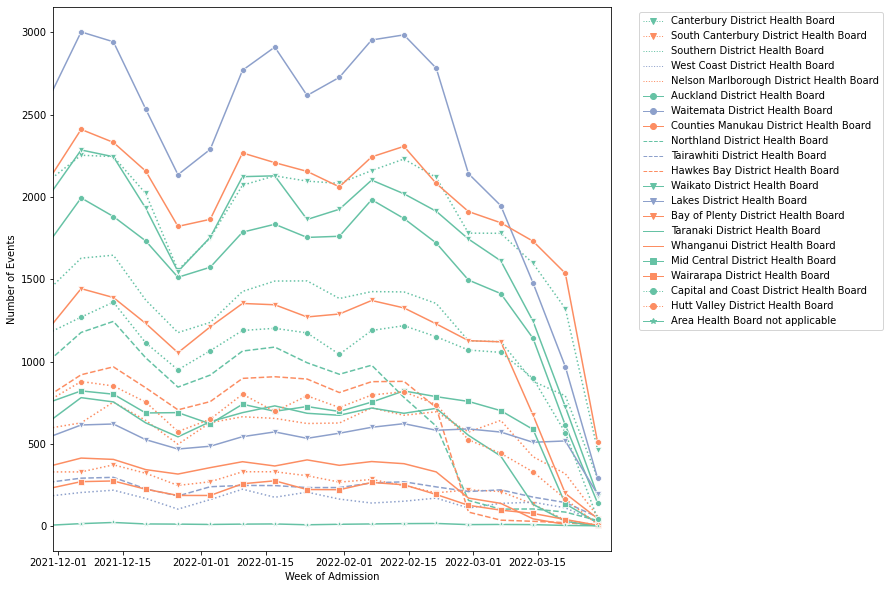 The Omicron cohort (23 January - 14 February 2022)Calling by risk score vs calling by random orderWhen used for call prioritisation for cases where little information is known about the patient, the model does a better job at capturing higher risk cases than calling patients in the order in which they are presented (which would be random).For instance, we can look at the scenario where the tool is used to call the 10% of cases which have the highest scores, and compare rates of hospitalisation for this group against a randomly ordered list.  Overall and across all groups, with varying performance, the model identifies more people who require hospitalisation than the baseline prevalence (i.e. the number identified had those people been called at random).  HighlightsThe model helps us identify higher risk people who are more likely to be hospitalised in the Omicron cohort.  Overall, the model assigns higher risk to Māori and Pasifika than to other ethnicities. However, there are higher rates of hospitalisation across all risk levels for Māori and Pasifika cases compared to other ethnicities.  There are two possible explanations for this.  One is that the increase in risk for Māori and Pasifika may not be sufficiently large. Another consideration is that Māori and Pasifika experience higher hospitalisation rates overall regardless of COVID-19 status.  It is possible that higher hospitalisation rates reflect this, noting that there is no distinction in the outcome between hospitalisation with and of COVID-19, and no exclusion of specialties that are unlikely to be COVID-19 related (e.g. gynaecology).  Model performance for the unvaccinated (AUC-ROC 0.698) was just below the commonly used threshold for average performance (AUC-ROC 0.7). Model performance for the age group 60 and over was very good.Evaluation measuresThe simplified risk model is evaluated with:Rates of hospitalisation across predicted risk levels, AUC-ROC Classification metrics (e.g. accuracy, sensitivity, specificity).  All results are at the end of the document.  The summary below focuses on rates of hospitalisation by risk level and AUC-ROC which both measure how well the simplified risk model ranks cases according to risk of hospitalisation (noting that the model is used for call ranking). Interpreting rates of hospitalisation across predicted risk levels If the hospitalisation rate at higher risk levels is greater than the prevalence of hospitalisation overall, then we are more likely to call the ‘right’ people using the ranking, compared to random calling.  Interpreting AUC-ROC AUC-ROC is a measure that indicates how good the model is at ranking people based on risk (how likely any two cases are correctly ordered). 0.5 indicates that the model is no better than random at ranking the cases in order of risk and 1 indicates a perfect model. For the purposes of this document, AUC-ROC is defined as follows: 0.5-0.54 no better than random; 0.55 - 0.59 a little better than random; 0.6-0.64 better than random; 0.65-0.69 below average; 0.7-0.74 average; 0.75- 0.79 good; 0.8+ very good.Note that “average” refers to the commonly used threshold for average performance (AUC-ROC 0.7) and that “below average” does not necessarily imply substandard performance in the context.Variable definitionsVariables for the model are outlined in the table below.  Included in the evaluation are people who have tested positive for COVID-19 between 30 November 2021 and 14 February 2022.  Excluded from the evaluation are those who have COVID-19 status “Under investigation”.Overall resultsWe note that AUC-ROC indicates how well the model ranks cases across all risk levels (in other words AUC-ROC measures how well the model ranks everyone across both high risk and low risk cases).  In practice, the model is used for call prioritisation of the high risk cases. Therefore, while some of the AUC-ROC measures are low, if we look at just the hospitalisation rates at the higher risk level, we can see that across all groups the model performs better than random selection.As expected, hospitalisation rates increase as risk level increases for both the prospective Delta (30.11.21 - 22.01.22) and Omicron cohorts. This means that when the risk score is used for call prioritisation, the probability of calling the people who would be hospitalised is better than random selection.Rates of hospitalisation are affected by the measurement of the denominator (total covid cases), especially for the Omicron cohort. It is expected that actual rates of hospitalisation would be lower across all groups than measured here due to undetected cases.The hospitalisation rate for the Omicron cohort is lower than for the Delta cohort (3.5% cf 8.3%).The model had average overall performance in prospective evaluation for both cohorts combined (30.11.21-14.02.22) (0.715 AUC-ROC).The model had higher performance for the Delta cohort compared to the data the model was built on in January 2022, based on Delta data up until 29.11.22 (0.717 cf 0.7 AUC-ROC).Performance for the Omicron cohort is below average (0.683 AUC-ROC) and lower than that for the Delta cohort.  This was expected as the model was trained on Delta cases.Performance for groupsHospitalisation rates increased with risk level across all sub-groups (age, ethnicity, vaccination status).Hospitalisation rates were higher for people who were not fully vaccinated, and for Māori and Pasifika.AgeWhen broken down by risk level, the age trend is less consistent, likely related to group composition and measurement error in the denominator.For the Delta cohort, model performance was good for the 40-59 year age group (AUC-ROC 0.781), and below average for 18-39 years (AUC-ROC 0.667) and for over 60s (AUC-ROC 0.691).For the Omicron cohort, model performance was no better than random for the 40-59 year age group (AUC-ROC 0.540), better than random for the 18-39 year age group (0.648), and very good for over 60s (AUC-ROC 0.829).  We note that the performance of the middle age bracket may be influenced by people in this cohort being hospitalised for reasons other than COVID-19 (there is no distinction between hospitalisation with and of COVID-19 in the outcome, nor is there exclusion of certain specialties).EthnicityThere are higher rates of hospitalisation for low risk Māori and Pasifika cases compared to other ethnicities.  There are two possible explanations for this.  One is that the increase in risk for Māori and Pasifika may not be sufficiently large. Another consideration is that Māori and Pasifika experience higher hospitalisation rates overall regardless of COVID-19 status.  It is possible that higher hospitalisation rates at lower risk levels reflect this, noting that there is no distinction in the outcome between hospitalisation with and of COVID-19, and no exclusion of specialties that are unlikely to be COVID-19 related (e.g. gynaecology). For the Delta cohort, performance was good for Pasifika (AUC-ROC 0.799), average for Māori (AUC-ROC 0.719) and below average for other ethnic groups (AUC-ROC 0.673)For the Omicron cohort, performance was better than random for Māori (AUC-ROC 0.609) and below average for Pasifika (AUC-ROC 0.672), and other ethnic groups (AUC-ROC 0.688)Vaccination statusFor the Delta cohort, performance was a little better than random for the fully vaccinated (AUC-ROC 0.598), below average for not fully unvaccinated (AUC-ROC 0.689) and average for the unvaccinated (AUC-ROC 0.710)For the Omicron cohort, performance was better than random for the fully vaccinated (AUC-ROC 0.638) and below average for not fully vaccinated (AUC-ROC 0.677) and unvaccinated (AUC-ROC 0.698).BackgroundThe COVID–19 risk of hospitalisation model v1, also known as the “simplified risk model” is available to support local Hubs with call prioritisation.   This model predicts risk of hospitalisation for people who have tested positive for COVID-19. The model was trained on Northern Region COVID-19 data from the start of the Delta outbreak until late November 2021 (people who tested positive for COVID-19 19/08/2021 - 29/11/2021).  The model was developed to be used as a risk stratification tool to determine contact priority at times where a covid positive person has not used the self service portal and there is little clinical information otherwise available for that person.The simplified risk model has three predictor variables - Age, Ethnicity, and Vaccination Status.  These variables were chosen for their relevance to clinical deterioration and their ready availability at the national level.  The intention has been to build on this model over time by incorporating comorbidity variables.  Due to time and data constraints, this model was not prospectively evaluated before being rolled out.The Ministry of Health would like to now prospectively evaluate this model to assess its performance.  Hospitalisation, Age, Ethnicity and vaccination status data will be used to score people who tested positive for COVID-19 from 30 November 2021 up to 14 February 2022.  Evaluation ApproachEvaluation cohorts Cohort 1 - People aged over 18 who tested positive for COVID-19 between November 30 2021 and January 22, 2022 (Delta Cases)Cohort 2 - People aged over 18 who tested positive for COVID-19 between January 23, 2022 (Omicron and Delta) and 14 February, 2022Cohorts will be further stratified by age, ethnicity and vaccination status. The Risk Score was available from 11 March 2022Outcome measuresPrimary outcome measure - hospitalisation defined as hospitalisation up to 28 days after a positive test result and 48 hours before a positive test result. Secondary outcome measures - None proposedEvaluation questionsWhat is the observed rate of hospitalisation within groups identified by the Risk Score as being at low (risk score <0.1), medium (risk score >=0.1 and risk score <0.2) or high risk (risk score >=0.2) of hospitalisation?How does this vary by age, ethnicity and vaccination status? (depending on sample sizes available in the data)How does this vary between the Delta and Omicron variants?How does this vary over time (alongside total reported cases)? How does this vary by DHB region? (if applicable) This can be reviewed alongside qualitative feedback on where and how the Risk Score is being used. Evaluation metricsSensitivity, specificity, positive predictive value (PPV), negative predictive value (NPV) and F1 Score (a balanced measure of precision and recall). LimitationsOutcomes are likely to be affected by the total volume of COVID-19 cases and strain on the system at a point in time. This has varied during the course of the Omicron outbreak and is not accounted for in this approach although we propose to review the risk score over time. A range of local and national risk scores are being used by local Hubs. The use of these scores for prioritisation is expected to have some positive impact on people’s outcomes. This means it is difficult to separate how good the score is at predicting risk vs. the impact of using the score for prioritisation of clinical assessment and intervention which lowers risk of hospitalisation.  Some regions, such as the Northern Region, are using locally developed risk scores that take more information about a person’s health into account and use of the score for prioritisation may be expected to have a larger positive impact. We expect that a large number of true positive COVID cases will be missing where people have not tested or not reported RAT results. Where these people were hospitalised, we understand that a positive test result would be backfilled in their record. We are therefore likely to be missing a large cohort of people who tested positive and were not hospitalised. This potentially skews the evaluation cohort towards higher risk people. Testing and hospitalisation reflect access to healthcare and don’t provide a complete picture of need for healthcare.  This evaluation approach may miss individuals who needed/continue to need greater care. The window for hospitalisation has been defined as 28 days after a positive test.  We note that we plan to include people who tested positive up to two weeks before the expected maximum date of the NMDS data.  We may not have the full hospitalisation window for some patients who tested positive between 31 January 2022 and 14 February 2022 (due to data processing lags). NMDS hospitalisation data relates to discharges.  Any person who is included in our evaluation data who was discharged after 28 February may not be flagged as hospitalised as their hospitalisation may not be visible (due to data processing lags).Deaths in the community will not be included due to data availability at the time of the evaluation.There are no specialty exclusions for who is hospitalised.  Nor is there a distinction between being hospitalised with or of COVID-19.  This may mean hospitalisation rates in lower risk categories are higher than expected for groups that have usually higher overall hospitalisation rates than the prevalence.Breakdown of the Omicron mixed cohortBy ageBy ethnicityBy vaccination statusDetailed Early Evaluation ResultsRisk score distribution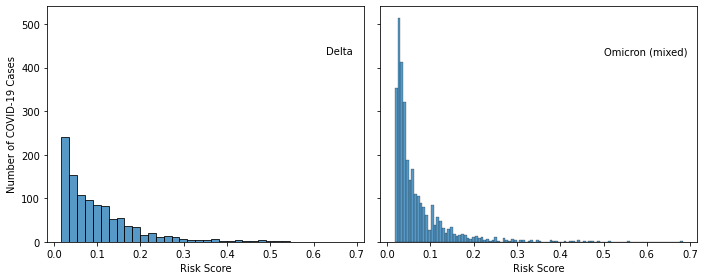 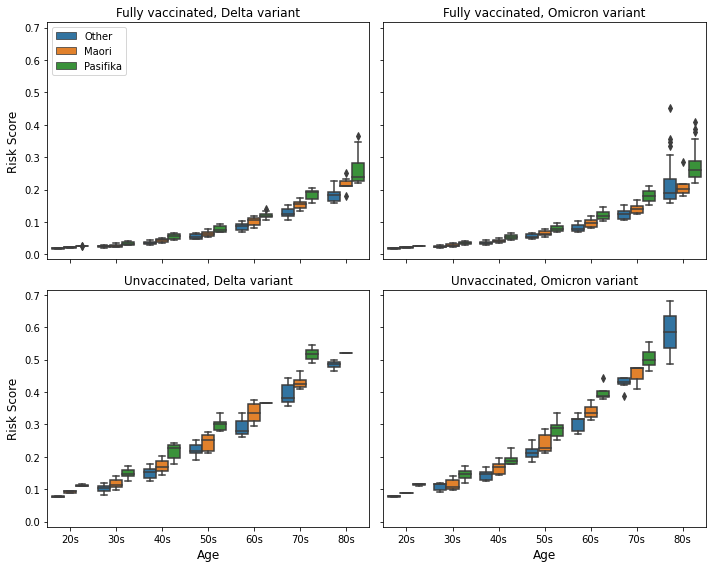 Risk levels are defined as:Overall ratesInterpretationUsed as a ranking tool, the risk score means we would be more likely to call people who would be later hospitalised than if we called people at random.For the Omicron cases, had we called the 132 cases in the highest risk group, we would have reached ~28 people (21.2%) who were eventually hospitalised.  By contrast, had we called 132 people at random, we would have reached ~5 people (based on prevalence of 3.5%) who were eventually hospitalised.  This is 18% of the number successfully identified above using the risk score. By ageNote that at some risk levels across both cohorts, the hospitalisation rate for the 18-39 year age group is higher than for older age groups.  This may be due to missing cases from the denominator where people with COVID-19 have either not been tested, or not reported a test.  Small sample size is also a factor. Group composition within each age band, with respect to vaccination status and ethnicity, may also be a contributing factor.By ethnicityBy vaccination statusBy DHB Because the sample of data available is limited to the first two weeks of the Omicron outbreak, the majority of cases were still in the Auckland region.  A by DHB analysis would not be meaningful in the context of this data.  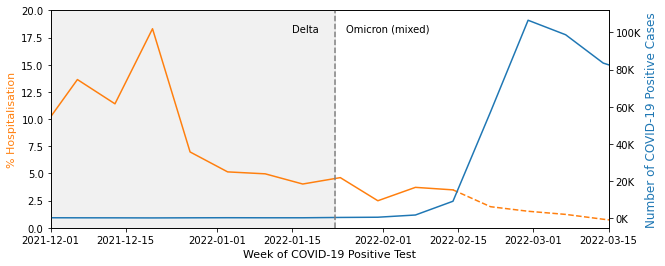 By risk groups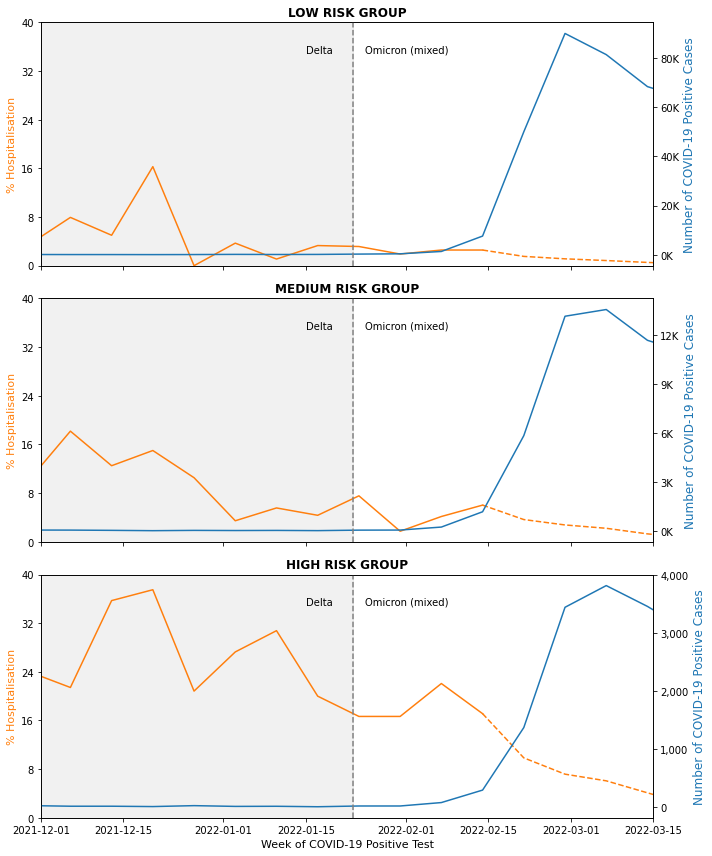 MetricsClassification metrics (Accuracy, Sensitivity, Specificity, Precision, Negative Predictive Value, F1 Score and Balanced Accuracy) are based on a risk score threshold of 0.15, above which a person is predicted to be hospitalised.  The choice of risk score threshold will affect the classification metrics.  As the threshold changes, some metrics will improve, others will worsen.  The choice of threshold therefore depends on the use case.  For the call prioritisation use case, we wish to minimise the number of cases where someone is classified as not hospitalised when they were, in fact, hospitalised (false negative).  Therefore, we have tuned this threshold to maximise Negative Predictive Value.An explanation of the classification metrics is included in the Appendix.  An explanation of AUC-ROC is in the Evaluation Measures section.OverallBy ageBy ethnicityBy vaccination statusReferencesHosmer Jr, D. W., Lemeshow, S., & Sturdivant, R. X. (2013). Applied logistic regression (Vol. 398). John Wiley & Sons.AppendixRisk Model Performance Metrics These metrics are based on classifying people with estimated risk over the threshold as ‘at risk’ and those with estimated risk beneath the threshold as ‘not at risk’. In practice, there are likely to be multiple risk groups used for specific use cases. Sensitivity/Recall: What proportion of people with hospitalisation or mortality recorded are classified as at risk? Specificity: What proportion of people without hospitalisation or mortality recorded are classified as not at risk?PPV/Precision: Of the people classified as being at risk, what proportion did have hospitalisation or mortality recorded ?NPV:  Of the people classified as being not at risk, what proportion did not have hospitalisation or mortality recorded ?F1 Score: Harmonic mean of precision and recall (balanced metric to describe precision and recall)First dose vaccinations in CPIRAppendix 2 – Performance Comparison V.2 vs V.1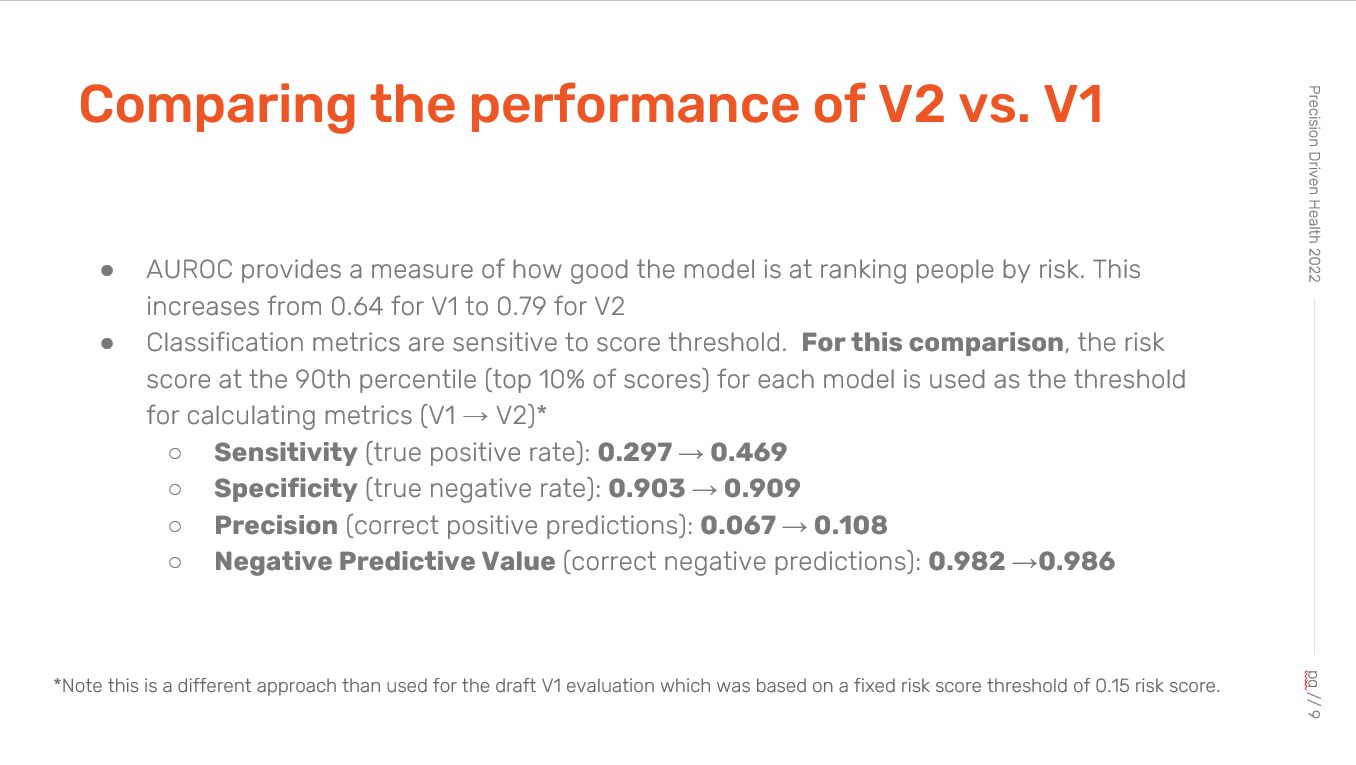 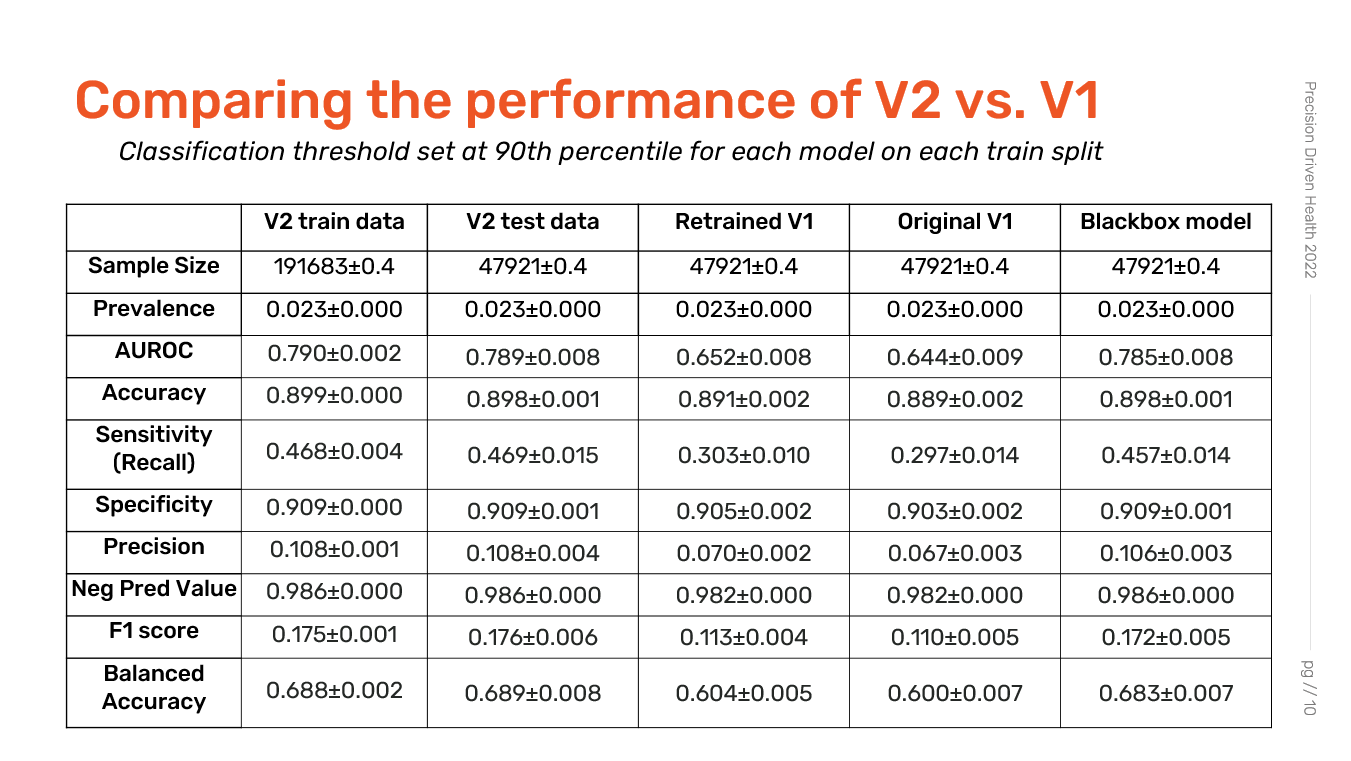 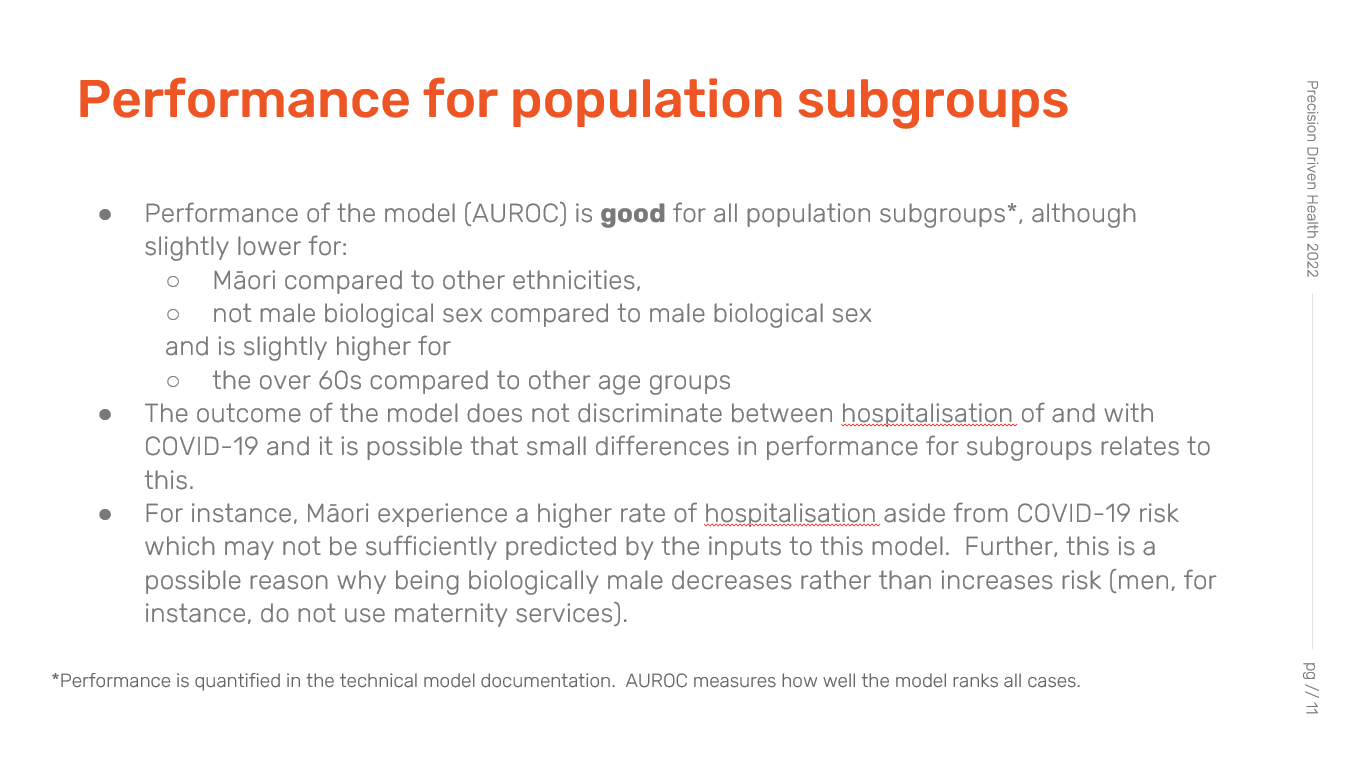 Appendix 3 – Algorithm Charter 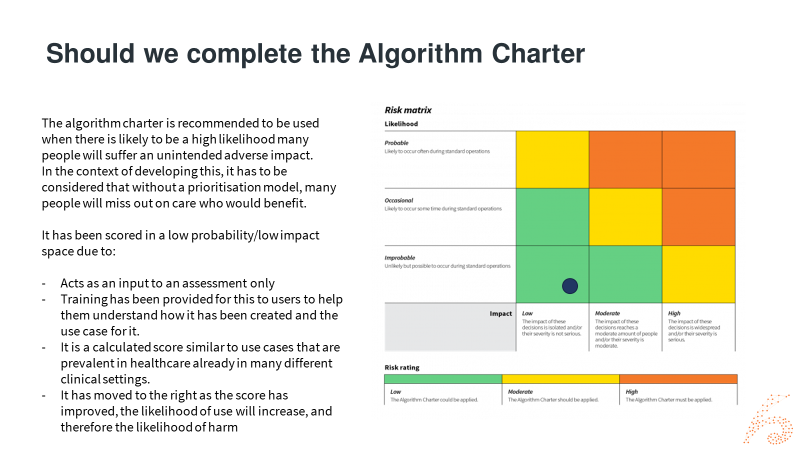 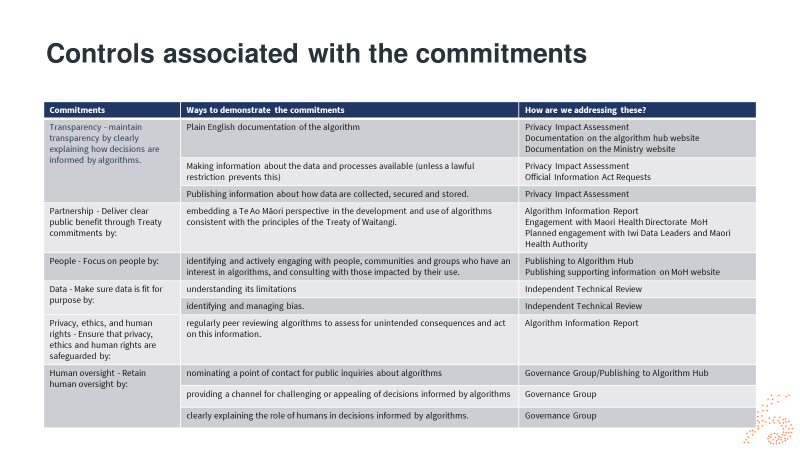 COVID-19 Risk Score Tool
Release 2Privacy Impact AssessmentAugust 2022Name/TitleName/TitleSign-off dateSign-off dateApproved by Group Manager, Care in the Community9 September 2022Approved by Risk & Privacy Manager, Ministry of Health4 August 2022TermMeaningCare in the CommunityThe Care in the Community model is based on enabling people to be cared for in their home, when it is safe to do so, when they or a member of their household are considered to have COVID-19. The model is flexible, nationally supported, regionally coordinated and locally led, in order to meet the needs of local populations and effectively allocate system resources especially in a time of uncertainty when parts of the local health system may well become non-functional for short term as well.CaseA person who is considered to have COVID-19CCCMCovid Clinical Care Module, a shared coordinating clinical record solution in the Border Clinical Management System (BCMS) to nationally support the Care in the Community requirements of individuals who are required to self-isolate as cases, and their household contacts. BCMS was originally created to manage the clinical component of Managed Isolation and Quarantine processes. CPIRThis commonly refers to the Covid Population Register which is a campaign platform which commonly has the purpose of managing communication to the community. In this context it includes the information held in common across the COVID response which is provided through the integration of services such as vaccination, border management and contact tracing.CIRCOVID Immunisation Register, which holds all COVID vaccination recordsHIPCHealth Information Privacy Code 2020NCTSNational Contact Tracing System, which enables accurate and timely information on all COVID-19 cases and contacts to be recorded and allows all regions of New Zealand to work together when required.NHINational Health Index number – this is the unique identifier that is assigned to every person who uses health and disability support services in New Zealand.PHUPublic Health UnitCCHCare Coordination Hub set up in the different regions to coordinate and oversee all active management COVID Cases in the community for that region. Activities include Case investigation, assignment for clinical assessment and management, welfare referral/management and overall coordination to ensure all people under care have been appropriately cared for during the period of care. These can be public health units and clinical or welfare manaaki hubs, and in some regions they are combined, and in others they operate separately (for example ‘Case investigation’ could be managed separately from the clinical and welfare component). Reach AotearoaA Ministry of Health-contracted national provider responsible for contacting Māori and Pacific Island people over 35 (outside Auckland) within 12 hours, and anyone over 65 or who is not enrolled with a GP within 24 hours, unless they have completed the online self-service form.AWSAmazon World Service secure data platform which hosts the Ministry’s CPIR database in Sydney, Australia.NZePSNew Zealand e-Prescription Service which provides a secure messaging channel for prescribing and dispensing systems to exchange prescription information electronically and holds patient medication history information.NMDSNational Minimum Dataset which holds hospitalisation discharge information.Deprivation StatusThe New Zealand Index of Deprivation is a small-area-based index providing a measure of neighbourhood deprivation, by looking at the comparative socioeconomic positions of small areas and assigning them decile numbers from 1 (least deprived) to 10 (most deprived). The index is based on 9 socioeconomic variables from the Census. https://ehinz.ac.nz/indicators/population-vulnerability/socioeconomic-deprivation-profile/Risk Reference NumberPrivacy Risk DescriptionRaw Risk RatingConsequence / LikelihoodExisting ControlsCurrent Risk RatingConsequence / LikelihoodPlanned ControlsTarget Risk RatingConsequence / LikelihoodRationale for Target Risk RatingR01Source: The prioritisation calculation is not necessary to the public health responseRisk: the collection and use of personal information is unlawfulEffect: Reputational damage; trust and confidence in the health sector underminedHigh (18)Significant / PossiblePIA03 Clinical approval for limited usePIA01 Ministry Algorithm GovernancePIA02 Risk Score Tool GovernancePIA04 Limitations on useMedium (9)Moderate / UnlikelyPIA12 Ongoing evaluation and reviewMedium (9)Moderate / UnlikelyWhere no other information is available to support contact decision making, the score enables those who are statistically more likely to be at risk to be prioritised.R02Source: That a person was identified as being at risk is retained on their clinical recordsRisk: That the individual was calculated as at risk is disclosed to another party, such as an insurerEffect: Reputational damage; trust and confidence in the health sector underminedHigh (18)Significant / PossiblePIA10 Limitations on disclosurePIA11 TrainingPIA06 Privacy Statement, algorithm transparency, and public communications planPIA07 Sector Communications planMedium (6)Moderate / RareMedium (6)Moderate / RareControls can mitigate the likelihood; consequence if realised can be reduced through clear communications about the purpose and limitations of the score.R03Source: Individuals are concerned that their health information is being used for a purpose other than that for which it was collectedRisk: Individuals complain about breach of privacyEffect: Reputational damage; trust and confidence in the health sector underminedHigh (17)Moderate / LikelyPIA01 Ministry Algorithm GovernancePIA02 Risk Score Tool GovernancePIA03 Clinical approval for usePIA04 Limitations on usePIA06 Privacy Statement, algorithm transparency, and communications planPIA07 Sector Communications planMedium (5)Minor / UnlikelyMedium (5)Minor / UnlikelyThe Ministry considers the use is lawful under under Rules 10(1)(d)(i) and (ii) and 10(1)(b). The controls in place support ongoing review, transparency, and governance of this use.R04Source: An unauthorised party accesses, alters, uses, and/or discloses personal information extracted from parent databases and held separately for use in the calculationRisk: Breach of sensitive health informationEffect: Reputational damage; trust and confidence in the health sector underminedHigh (18)Significant / PossiblePIA08 Security ReviewPIA09 No disclosure outside Ministry systemsMedium (10)Significant / RarePIA13 Limited retention of source dataPIA14 Separation of source dataMedium (10)Significant / RareThe impact if this information were breached cannot be mitigated, but security measures can reduce the likelihood. The additional measures to reduce likelihood do not reduce the risk rating as more information is involved than in Version 1 and these are being implemented to protect that information.R05Source: An unauthorised party accesses, alters, uses, and/or discloses the scores held in the toolRisk: Breach of sensitive, identifiable health informationEffect: Reputational damage; trust and confidence in the health sector underminedHigh (18)Significant / PossiblePIA08 Security ReviewMedium (10)Significant / RarePIA13 Limited retention of source dataMedium (10)Significant / RareThe tool will hold risk scores linked to NHI numbers only. The impact if this information were breached cannot be mitigated, but security measures can reduce the likelihood.R06Source: a person is at risk due to factors other than those used in the calculation, or to limitations in the source dataRisk: a person at higher risk is not identified as such by the score, and suffers adverse consequences due to not being prioritised for contactEffect: Reputational damage; trust and confidence in the health sector underminedHigh (18)Significant / PossiblePIA05 Additional collection from individualPIA11 TrainingPIA07 Sector Communications planHigh (14)Significant /  UnlikelyMedium (10)Significant / RareIncluding further, clinically relevant information in Version 2 of the calculation, and training it on more recent and relevant data that consists of Cases that have been infected with the Omicron variant, is expected to increase the accuracy of the calculation and therefore further reduce this risk.All other controls remain in place. R07Source: Datasets of health information about individuals are combined in a new way Risk: A breach results in more information being disclosed than was previously possibleEffect: Reputational damage; trust and confidence in the health sector underminedHigh (18)Significant / PossibleN/APIA13 Limited retention of source dataPIA08 Security ReviewPIA09 No disclosure outside Ministry systemsPIA14 Separation of source dataMedium (6)Moderate / RareThe NMDS and NZePS data will not be combined anywhere outside the tool, and will be immediately deleted from within the tool once the calculation is made.Control Reference NumberControl NameControl DescriptionStatusControl OwnerPIA01Te Whatu Ora Algorithm Governance GroupA body with Privacy representation will be put in place to advise the implementation, use of, and any changes to this tool and any others the Ministry implements. This body is to ensure that risk is assessed alongside benefit before use, that risk of unintended consequences can be monitored throughout the lifetime of an algorithm, and that there is oversight, accountability, clear change processes, and adherence to the Algorithm Charter.ImplementedGeneral Manager, Emerging Health Technology & Innovation – Data & DigitalTe Whatu Ora Health NZ PIA02Risk Score Tool GovernanceThe National Public Health Service is the governing body that the Covid Care in the Community Team reports to, and which assumes responsibility for this project.In progressCOVID-19 Care in the Community Clinical lead and Risk Score Business LeadCOVID-19 Care in the CommunityNational Public Health Service  PIA03Clinical approval for limited useThe purpose for using the tool has been considered and endorsed by clinical experts as appropriate for use in prioritising unresponsive or unreached Cases for contact only, in conjunction with parallel processes, in the circumstances. This supports the lawful use under Rule 10(1)(d)(i) and (ii) that the use of the information is necessary to prevent or lessen a serious threat to public health or safety, or the life or health of the individual concerned or another individual.ImplementedClinical Lead, Covid Care in the Community TeamCOVID-19 Care in the Community, National Public Health ServicePIA04Limitations on useTool in its first iteration is to be used to support patient contact triage only and is not to be used in any circumstances as an aid to, or substitute for, clinical assessment.ImplementedCOVID Care in the Community, Risk Score Business Lead, National Public Health ServicePIA05Additional collection from individualOnline self-reporting form will collect additional information from the individualImplementedProgramme Manager, Data and Digital, Te Whatu OraPIA06Privacy Statement, algorithm transparency, and communications planClear privacy statement on website, including how to request access and correction; plain language information about the algorithm and what the score is used for; and publication of this PIAIn progressManager External CommunicationsTe Whatu OraPIA06Privacy Statement, algorithm transparency, and communications planUpdate Algorithm Charter information on website to include Risk Score toolIn progressGeneral Manager, Emerging Health Technology & Innovation – Data & DigitalTe Whatu Ora Health NZPIA06Privacy Statement, algorithm transparency, and communications planPublication of algorithm’s mathematical formula on the government’s Algorithm Hub, in accordance with transparency requirements under the Algorithm CharterImplementedGeneral Manager, Emerging Health Technology & Innovation – Data & DigitalTe Whatu Ora Health NZPIA06Privacy Statement, algorithm transparency, and communications planClear communications strategy to inform the public about how their information is being used and protectedIn progressManager External CommunicationsOffice of the Director GeneralPIA07Sector communications planClear communications to health sector about the purpose, intended use, and limitations of the toolIn progressManager External CommunicationsOffice of the Director GeneralPIA08Security ReviewThe standard security Te Whatu Ora Health NZ security review processes will be completed to Authority to Operate level prior to go live. If any risks are identified they will be mitigated or eliminated prior to go live.CompletedIT Security Manager, Te Whatu Ora Health NZPIA09No disclosure outside Te Whatu Ora systemsAll identifying information will remain within Te Whatu Ora systems which operate in a secure AWS environment.ImplementedProgramme Manager, Data and Digital, Te Whatu OraPIA10Limitation on disclosureThe risk score is not to be included in records saved from CCCM to GPs’ PMS filesImplementedProgramme Manager, Data and Digital, Te Whatu OraPIA11TrainingTraining for non-clinical users in use of scoreIn progressChange Management Lead, COVID Care in the Community, Data & Digital, Resourcing & CommercialPIA12Ongoing evaluation and reviewPeriodic evaluation to ensure validity and accuracy. In progressGeneral Manager, Emerging Health Technology & Innovation – Data & DigitalTe Whatu Ora Health NZPIA13Limited retention of source dataNo source data will be retained in the tool once the calculation is made.ImplementedGeneral Manager, Emerging Health Technology & Innovation – Data & DigitalTe Whatu Ora Health NZPIA14Separation of source dataThe NMDS and NzePS data subsets extracted and then refreshed monthly from their parent databases to update the scores will be held separately within HNZ’s AWS secure systemsImplementedGeneral Manager, Emerging Health Technology & Innovation – Data & DigitalTe Whatu Ora Health NZGroupTotal number of COVID positive cases (total number of hospitalised cases)Calling by risk score rankingCalling by risk score rankingCalling at randomCalling at randomGroupTotal number of COVID positive cases (total number of hospitalised cases)Number in top 10% by risk score% of the top risk group hospitalised (Number of hospitalised cases)Number in randomly selected same number of COVID positive cases (% of the group in overall cases)Group specific prevalence (Number of hospitalised cases)Overall3,151 (109)31612.3% (39)3163.5% (6)Māori324 (19)3511.4% (4)32 (10.3%)5.9% (2)Over 60s272 (29)19814.1%(28)27 (8.6%)10.7% (3)Unvaccinated133 (19)9816.3% (16)13 (4.2%)14.3% (2)VariableDefinitionTested positive for COVID-19Between 30 November 2021 and 14 February 2022.  Outcome (Flag if hospitalised or death)Include a case in the outcome if hospitalised up to 28 days after and 2 days before a positive test for COVID-19.  No specialty exclusions.Deaths in the community are not included in the outcome due to data availability at the time of this evaluation.There is no distinction between hospitalisation with and of COVID-19.AgeAge in years.  Exclude under 18.EthnicityLevel 1 ethnic codes for prioritised ethnicity:“Māori” (2) “Pacific Peoples” (3)“Other” (1,4-9)Vaccination statusPrior to testing positive:Not vaccinated - No dose dates presentOne dose - One dose date present, no two or three dose dates presentFully vaccinated - Two or three dose dates present.Hospitalisation (Number of cases)AgePercentage in the hospitalisation groupNot hospitalised (3,042)18-39yr63.9%Not hospitalised (3,042)40-59yr28.1%Not hospitalised (3,042)60yr+8.0%Hospitalised (109)18-39yr48.6%Hospitalised (109)40-59yr24.8%Hospitalised (109)60yr+26.6%Hospitalisation (Number of cases)EthnicityPercentage in the hospitalisation groupNot hospitalised (3,042)Māori10.0%Not hospitalised (3,042)Pasifika38.6%Not hospitalised (3,042)Other51.3%Hospitalised (109)Māori17.4%Hospitalised (109)Pasifika49.5%Hospitalised (109)Other33.0%Hospitalisation (Number of cases)Vaccination StatusPercentage in the hospitalisation groupNot hospitalised (3,042)Fully vaccinated95.2%Not hospitalised (3,042)One dose1.1%Not hospitalised (3,042)Unvaccinated3.7%Hospitalised (109)Fully vaccinated79.8%Hospitalised (109)One dose2.8%Hospitalised (109)Unvaccinated17.4%Risk scoreRisk level<0.1LOW>= 0.1 and < 0.2MEDIUM>= 0.2HIGHRisk Level% Hospitalised (Sample size)% Hospitalised (Sample size)DeltaOmicron (mixed)OVERALL8.3% (1,056)3.5% (3,151)LOW4.0% (645)2.3% (2,571)MEDIUM10.7% (298)4.7% (448)HIGH26.6% (113)21.2% (132)​​CohortRisk Level% Hospitalised (Sample size)% Hospitalised (Sample size)% Hospitalised (Sample size)18 - 39yr40 - 59yr60yr+OVERALL7.1% (619)7.7% (324)16.8% (113)DeltaLOW4.8% (441)2.5% (204)NADeltaMEDIUM12.4% (169)7.4% (54)9.3% (75)DeltaHIGH22.2% (9)24.2% (66)31.6% (38)OVERALL2.6% (1,997)3.1% (882)10.7% (272)Omicron (mixed)LOW2.3% (1,926)2.5% (645)NAOmicron (mixed)MEDIUM11.6% (69)3.0% (199)3.9% (180)Omicron (mixed)HIGH50.0% (2)13.2% (38)23.9% (92)CohortRisk Level% Hospitalised (Sample size)% Hospitalised (Sample size)% Hospitalised (Sample size)PasifikaMaoriOtherOVERALL10.8% (157)10.2% (335)6.6% (564)DeltaLOW2.4% (85)5.1% (137)4.0% (423)DeltaMEDIUM12.8% (47)9.0% (144)12.2% (107)DeltaHIGH36.0% (25)25.9% (54)20.6% (34)OVERALL4.4% (1,229)5.9% (324)2.2% (1,598)Omicron (mixed)LOW3.1% (911)4.6% (262)1.4% (1,398)Omicron (mixed)MEDIUM4.5% (245)8.3% (48)3.9% (155)Omicron (mixed)HIGH20.6% (73)21.4% (14)22.2% (45)CohortRisk Level% Hospitalised (Sample size)% Hospitalised (Sample size)Fully vaccinatedNot fully vaccinatedOVERALL4.9% (673)14.4% (383)DeltaLOW3.6% (553)6.5% (92)DeltaMEDIUM7.8% (102)12.2% (196)DeltaHIGH27.8% (18)26.3% (95)OVERALL2.9% (2,983)13.1% (168)Omicron (mixed)LOW2.3% (2,536)5.7% (35)Omicron (mixed)MEDIUM3.5% (372)10.5% (76)Omicron (mixed)HIGH21.3% (75)21.1% (57)OverallDeltaOmicron (mixed)Sample Size4,2071,0563,151Prevalence4.68%8.33%3.46%AUC-ROC0.7150.7170.683Accuracy0.8790.7940.908Sensitivity (Recall)0.4110.5110.330Specificity0.9020.8190.929Precision0.1710.2050.142Neg Pred Value0.9690.9490.975F1 score0.2420.2920.199Balanced Accuracy0.6570.6650.629OverallDeltaDeltaDeltaOmicron (mixed)Omicron (mixed)Omicron (mixed)18-39yr40-59yr60yr+18-39yr40-59yr60yr+Sample Size4,2076193241131,997882272Prevalence4.68%7.11%7.72%16.81%2.65%3.06%10.66%AUC-ROC0.7150.6670.7810.6910.6480.540.829Accuracy0.8790.8590.7780.4780.9620.9310.438Sensitivity (Recall)0.4110.2950.7200.7370.0570.1850.966Specificity0.9020.9030.7830.4260.9870.9540.374Precision0.1710.1880.2170.2060.1030.1140.156Neg Pred Value0.9690.9440.9710.8890.9750.9740.989F1 score0.2420.2300.3330.3220.0730.1410.268Balanced Accuracy0.6570.5990.7510.5810.5220.5700.670OverallDeltaDeltaDeltaOmicron (mixed)Omicron (mixed)Omicron (mixed)OtherMāoriPasifikaOtherMāoriPasifikaSample Size4,2075643351571,5983241,229Prevalence4.68%6.56%10.15%10.83%2.25%5.86%4.39%AUC-ROC0.7150.6730.7190.7990.6880.6090.672Accuracy0.8790.8510.7100.7640.9420.8770.872Sensitivity (Recall)0.4110.2970.6760.6470.4170.1580.333Specificity0.9020.890.7140.7790.9540.9210.897Precision0.1710.1590.2110.2620.1720.1110.129Neg Pred Value0.9690.9470.9510.9480.9860.9460.967F1 score0.2420.2080.3220.3730.2440.1300.187Balanced Accuracy0.6570.5940.6950.7130.6850.5400.615OverallDeltaDeltaOmicron (mixed)Omicron (mixed)Fully vaccinatedNot fully vaccinatedFully vaccinatedNot fully vaccinatedSample Size4,2076733832,983168Prevalence4.68%4.90%14.36%2.92%13.10%AUC-ROC0.7150.5980.6890.6380.677Accuracy0.8790.9000.6060.9310.500Sensitivity (Recall)0.4110.2120.6910.2530.636Specificity0.9020.9360.5910.9510.479Precision0.1710.1460.2210.1350.156Neg Pred Value0.9690.9580.9190.9770.897F1 score0.2420.1730.3350.1760.250Balanced Accuracy0.6570.5740.6410.6020.558OverallDeltaDeltaOmicron (mixed)Omicron (mixed)Fully vaccinatedUnvaccinatedFully vaccinatedUnvaccinatedSample Size4,2076732762,983133Prevalence4.68%4.90%15.58%2.92%14.29%AUC-ROC0.7150.5980.710.6380.698Accuracy0.8790.9000.5470.9310.414Sensitivity (Recall)0.4110.2120.8140.2530.737Specificity0.9020.9360.4980.9510.36Precision0.1710.1460.230.1350.161Neg Pred Value0.9690.9580.9350.9770.891F1 score0.2420.1730.3590.1760.264Balanced Accuracy0.6570.5740.6560.6020.548Vaccine name (as it appears in CPIR)Count of first dosePfizer BioNTech COVID-194,043,725Paediatric Pfizer260,427AstraZeneca16,309Moderna3,555Covishield2,677CoronaVac2,221Sinopharm1,859Novavax1,635Janssen1,417Sputnik V533Sinopharm Inactivated (Vero Cells)230Covaxin160ZIFIVAX / ZF2001 / RBD-Dimer48Covidecia / Ad5-nCOV38KCONVAC / SARS-CoV-2 Vaccine (Vero Cells)25EpiVacCorona21Sputnik Light18COVID-19 Inactivated Vaccine/COVIran Barekat10MVC-COV19014COVAX-19/SpikoGen2Abdala / CIGB-662Pfizer BioNTech 191Pfizer1FAKHRAVAC(MIVAC)1TAK-919 (Moderna formulation)1KoviVac1Sinopharm Inactivated1Coronavac1EpiVacCorona - N1